Rozenkrans van de Goddelijke Barmhartigheid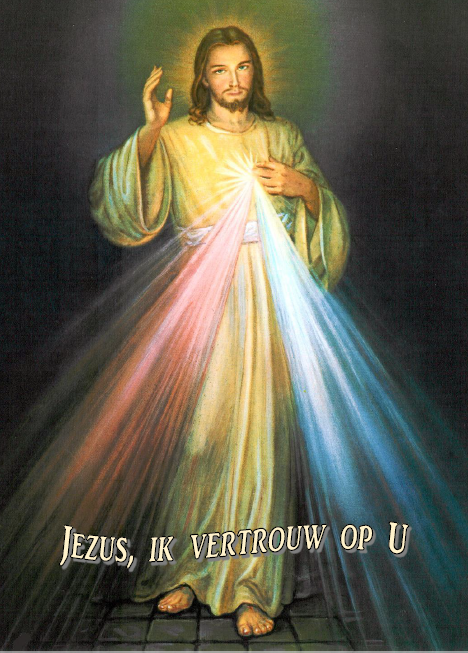 Dit Rozenkransgebed ontving de H. Faustina van Jezus, waarbij Hij haar de opdracht gaf om zijn genade bekend te maken, en om mensen aan te zetten tot het bidden van deze rozenkrans, waarin speciaal Gods genade wordt afgesmeekt voor onszelf en voor heel de wereld.
Jezus zei tegen haar: “O, hoe groot zijn de genaden, die Ik schenken zal aan hen die deze Rozenkrans bidden. Mijn barmhartigheid zal hen omhullen en beschermen gedurende hun leven en vooral in het uur van de dood.”Je kan het met een gewone rozenkrans bidden.Kruisteken1x Onze Vader
1x Wees gegroet
GeloofsbelijdenisGrote kralen: Eeuwige Vader; ik offer U op het lichaam en bloed,
De Ziel en de Godheid van uw welbeminde zoon,
Onze Heer Jezus Christus, tot vergeving van onze zonden en die van heel de wereld. Kleine kralen, 10x: Omwille van zijn bitter lijden, wees barmhartig voor ons en voor heel de wereld. Aan het einde van het 5de tientje: Heilige God, Heilige Almachtige God, Heilige eeuwige God, Wees barmhartig voor ons en voor heel de wereld. (3x) O Bloed en Water; die uit het hart van Jezus vloeiden, als bron van Barmhartigheid voor ons – Ik vertrouw op U. (3x)Hierbij een link naar een gezongen versie.